Календарный план спортивных, физкультурно-спортивных и массовых мероприятий по танцевальному спорту РОО «СТС РМЭ» на 2021 год 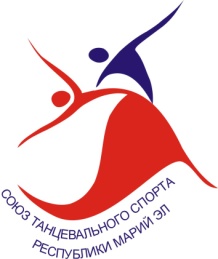 Региональная общественная организация«Союз танцевального спортаРеспублики Марий Эл»Член Общероссийской общественной организации 
«Всероссийская федерация танцевального спорта 
и акробатического рок-н-ролла»Региональная общественная организация«Союз танцевального спортаРеспублики Марий Эл»Член Общероссийской общественной организации 
«Всероссийская федерация танцевального спорта 
и акробатического рок-н-ролла»ИНН 1215043951КПП 121501001ОГРН 1031205400775ИНН 1215043951КПП 121501001ОГРН 1031205400775ул. Лебедева 51А,34 г. Йошкар-Ола, 424030Тел.: 8-927-886-40-00E-mail: ftsmari@mail.ruwww.ftsmari12.ruДата соревнованияСтатус соревнованияНазвание соревнованияГород проведенияОтветственный организатор (название ТСК, ФИО организатора)Перенос даты соревнования:04-05.12.2021Чемпионат и Первенство города Йошкар-Ола, Чемпионат и Первенство Республики Марий ЭлЧемпионат и Первенство города Йошкар-Ола, Чемпионат и Первенство Республики Марий ЭлЙошкар-ОлаРОО «СТС РМЭ»Перенос даты соревнования:04-05.12.2021Чемпионат и Первенство Республики Марий Эл по дисциплине «Брейкинг» Чемпионат и Первенство Республики Марий Эл по дисциплине «Брейкинг» Йошкар-ОлаРОО «СТС РМЭ»Перенос даты соревнования:04-05.12.2021РС «В», ОРРСРоссийское соревнование.  Рейтинг Республики Марий Эл. Йошкар-ОлаРОО «СТС РМЭ»Перенос даты соревнования:дата не определенаОфициальное соревнование Республики Марий Эл, РС «В», ОРРС«Кубок Максимума 2021»Йошкар-ОлаРОО ЦТС РМЭ «Максимум», Сильдуганов М.А.25.04.2021ОтмененСоревнование Республики Марий ЭлРС «В», ОРРС« Кубок Кристалла 2021»Йошкар-ОлаТСК «Кристалл»Дубова А.С.24.10.2021ОтмененСоревнование Республики Марий ЭлРС «В», ОРРС«Осенний Кубок Кристалла 2021»Йошкар-ОлаТСК «Кристалл»Дубова А.С.13-14. 11.2021Перенос даты соревнования:28.11.2021Официальные соревнования Республики Марий ЭлРС «А», ОРРС «RED CITY CHAMPIONSHIP»Йошкар-ОлаРОО ЦТС РМЭ «Максимум», Сильдуганов М.А.24.12.2021Практика для спортсменов сборной команды РМЭ по танцевальному спортуПодготовка к соревнованиям.Йошкар-ОлаТренерский состав сборной команды РМЭ по танцевальному спорту.